Приложение 1 к приказу МАУ ИМЦ                                                                                            № ___84___от ___25.06___2024 г.   Положение о Всероссийском конкурсе для обучающихся ДОУ, УДО и ОО «Наследие России: летний экологический календарь» 	1. Общие положения.1.1. Всероссийский конкурс для обучающихся ДОУ, УДО и ОО «Наследие России: летний экологический календарь» проводится в рамках реализации плана Российского сетевого педагогического партнерства «Учимся жить устойчиво в глобальном мире: Экология. Здоровье. Безопасность».1.2. Настоящее Положение определяет общий порядок организации и условия проведения Всероссийского конкурса для обучающихся ДОУ, УДО и ОО «Наследие России: летний экологический календарь» (далее – Конкурс).1.3. Организаторами Конкурса выступают:Российское сетевое педагогическое партнерство педагогов «Учимся жить устойчиво в глобальном мире: Экология. Здоровье. Безопасность»; МАУ ИМЦ г. Томска.1.4. Мероприятие является платной образовательной услугой: «Организация и проведение мероприятий для обучающихся и родителей сверх услуг, финансируемых бюджетом» (Всероссийский конкурс для обучающихся ДОУ, УДО и ОО «Наследие России: летний экологический календарь»).2. Цель и задачи Конкурса.2.1. Цель Конкурса: создание организационно-методических условий для реализации в образовательных организациях культурных практик формирования у обучающихся первичных основ экологической культуры. 2.2. Задачи:ознакомление обучающихся с российскими праздниками и памятными датами, посвященными вопросам сохранения окружающей среды;привлечение внимания к ценности природного наследия России, формирование ответственного отношения к природе;развитие у детей художественного восприятия и эмоциональной отзывчивости на окружающий мир;удовлетворение потребности детей в самовыражении через развитие детского творчества в изобразительной деятельности.Участники конкурса.Конкурс проводится среди обучающихся дошкольных образовательных организаций, общеобразовательных организаций и учреждений дополнительного образования. Возраст участников – от 4-х до 16-и лет. Количество участников конкурса от организации не ограничено.Условия проведения Конкурса и требования к оформлению работ.К Конкурсу допускаются работы, выполненные в следующих номинациях:ПрезентацияРисунокАппликацияПоделкаФотоколлажДругоеТематика Конкурса (ЛЕТНИЙ экологический календарь): 1 июня - День защиты детей3 июня - Всемирный день велосипеда5 июня - Всемирный день охраны окружающей среды5 июня - День эколога6 июня - День русского языка 6 июня - Международный день очистки водоёмов8 июня - Всемирный день океанов9 июня - День кораллового треугольника 12 июня - День России10 июня - Неделя осведомленности о правах животных (дата на 2024 год)15 июня - День создания юннатского движения в России15 июня - Всемирный день ветра 16 июня - Всемирный день морских черепах 17 июня - Всемирный день по борьбе с опустыниванием и засухой20 июня - Всемирный день защиты слонов в зоопарках20 июня - Международный день мечехвостов или День подковообразных крабов21 июня - День летнего солнцестояния22 июня - День памяти и скорби 27 июня - Всемирный день рыболовства29 июня - Международный день тропиков3 июля - Всемирный день без полиэтиленовых пакетов4 июля - Международный день дельфинов – пленников7 июля - День работника природно-заповедного дела8 июля - День семьи, любви и верности9 июля - воскресенье - День рыбака10 июля - понедельник - День «Не наступайте на пчёл» (они очень нужны природе)11 июля - Международный день народонаселения23 июля - Всемирный день китов и дельфинов26 июля - Международный день сохранения мангровых экосистем28 июля - Всемирный день экологического долга29 июля - Международный день тигра29 июля - День дождя6 августа - День Хиросимы8 августа - Всемирный День кошки12 августа - День физкультурника 12 августа - Всемирный день слонов 19 августа - Всемирный день бездомных животныхАвгуст (третья суббота) - Всемирный день бездомных животных22 августа - День экологического долга 22 августа - День Государственного флага Российской Федерации 26 августа - Международная Ночь летучих мышей 27 августа - День российского кино29 августа - Международный день действий против ядерных испытанийДругое (участники самостоятельно могут предложить тематику в рамках ЛЕТНЕГО экологического календаря).Количество представляемых на Конкурс материалов не ограничивается.4.4. Все представленные на Конкурс работы должны быть авторскими. Допускаются коллективные работы при условии индивидуальной оплаты за каждого участника.4.5. Допускается формат плоскостных работ А-3, А-4 с обязательной этикеткой:Образец оформления этикетки для творческой работы (рисунок, коллаж) - Название работы, номинация- Наименование ОО, регион- ФИО ребенка, возраст- ФИО педагога (сопровождающего)4.6. Работа должна сопровождаться заявкой (образец заявки):Критерии отбора и оценки работ Конкурса.- соответствие тематике Конкурса; содержательность; креативность, оригинальность; качество исполнения; эстетичность.Организация Конкурса6.1. Организацию и проведение Конкурса осуществляет оргкомитет (он же жюри), утвержденный Организационным комитетом конкурса.6.2. Оргкомитет обеспечивает равные условия, объективность оценивания всем участникам Конкурса.6.3. Работы по завершению Конкурса не рецензируются.В состав оргкомитета и жюри входят представители организаторов конкурса, методисты, заведующие, заместители заведующих дошкольных образовательных организаций, заместители директоров общеобразовательных организаций.Жюри Конкурса осуществляет оценку работ, определяет победителей и призеров в соответствии с настоящим Положением. Фото работ участников Конкурса будут представлены в ленте по ссылке https://vk.com/public219420298.7. Сроки проведения Конкурса.7.1. Срок приема работ участников Конкурса – с 9 июля по 20 сентября 2024 г.7.2. Сроки подведения итогов конкурса - до 25 сентября 2024 г. 7.3. Итоги конкурса (протокол) будут представлены не позднее 25 сентября 2024 г. на сайте http://partner-unitwin.net и https://vk.com/public2194202987.4. Срок подготовки электронных грамот победителей и призеров, сертификатов участников – до 5 октября 2024 г.7.5. Срок публикации ссылки для скачивания электронных грамот победителей и призеров, сертификатов участников: не позднее 5 октября 2024 г.7.6. Работы, поступившие после 20 сентября 2024 года, оформленные с нарушениями требований, а также без оригиналов документов и квитанции об оплате к участию в Конкурсе не допускаются.	8. Финансовые условия участия в Конкурсе.8.1.  Участие в Конкурсе индивидуальное платное - 200 рублей на одну заявку. Если участвуют 2 педагога, сопровождающих одного ребенка на 1 заявку (1 работа), то оплата составляет с каждого по 200 рублей, при этом оплату необходимо произвести одним чеком в 400 рублей, в заявке в отдельных строках указываются 2 сопровождающих педагога.Если от одной образовательной организации несколько участников, то можно оплатить одним чеком.8.2.  Оплатив услугу и поставив галочку, участники Конкурса (родители/законные представители) соглашаются с условиями договора публичной оферты, а также на обработку персональных данных.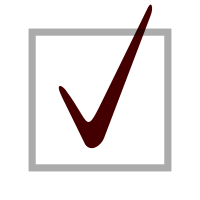 8.3.   Для регистрации участникам Конкурса необходимо:Шаг 1. Зайти на сайт МАУ ИМЦ в раздел «Платные услуги».ВНИМАНИЕ! При оплате онлайн быть внимательным при выборе получателя платежа выбирать МАУ ИМЦ ГОРОДА ТОМСКА!Шаг 2.  Оплатить участие до 19 сентября 2024 г. В назначении платежа указать «ЛЕТНИЙ ЭКОКАЛЕНДАРЬ».Оплату можно произвести онлайн через Сбербанк по ссылке http://sberbank.com/sms/shpa/?cs=1392335029832&psh=p&did=1712215789302000561, а также по QR (можно использовать в приложениях любых банков)Код бюджетной классификации 00000000000000000131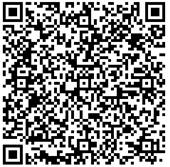 Если оплата производится по QR, то код бюджетной классификации по умолчанию автоматически определен, и номер КБК изменять не нужно.Шаг 3. С 9 июля по 20 сентября 2024 г. (включительно) подготовить творческую работу, сделать фото (скан) согласно номинации и тематике (п.4 настоящего Положения).Шаг 4. Заполнить ЗАЯВКУ в формате Word (см. п.4.6) и выслать до 20 сентября 2024 г. (включительно) заявку в формате Word, прикрепить фото конкурсной работы, фото (скан) чека об оплате (с пометкой «оплачено») в оргкомитет на электронный адрес: bazhenovaso@mail.ru с темой письма «ЛЕТНИЙ ЭКОКАЛЕНДАРЬ».9. Награждение победителей и призёров.Победителями и призерами Конкурса считаются участники, набравшие наибольшее количество баллов в каждой конкурсной номинации.Победители и призеры в каждой номинации награждаются электронными грамотами за 1, 2, 3 места, ссылка для скачивания грамот и сертификатов будет опубликована в чате «Учимся жить устойчиво!» VK Мессенджер https://web.vk.me/#/convo/2000000005 не позднее 5 октября 2024 г.Итоги конкурса (протокол) будут озвучены на сайте: http://partner-unitwin.net/, а также в чате «Учимся жить устойчиво!» VK Мессенджер по ссылке https://web.vk.me/#/convo/2000000005, в  сообществе «Учимся жить устойчиво!» https://vk.com/public219420298Контактная информация: Ионова Светлана Олеговна, методист МАУ ИМЦ, 8-913-856-30-55.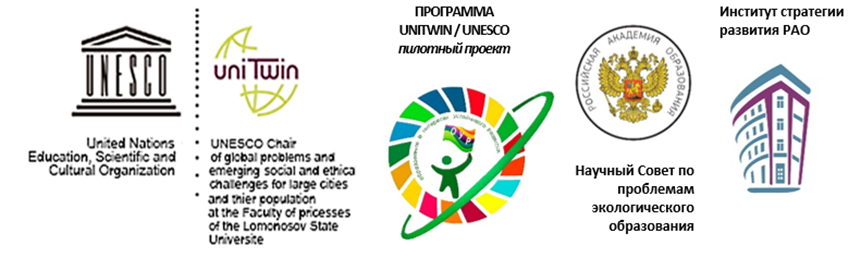 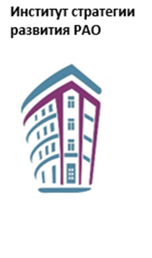      № п/ пФамилия, имя ребенкаВозрастНазвание работыНаименование образовательной организации (сокращенное), регион, населенный пункт (город, поселок и т.п.)ФИО сопровождающего педагогаФИО родителя (законного представителя) по договору оферты (документы заполнять и отправлять не нужно)Контактный телефон педагога Электронный адрес педагога1.2.